INFORME ANUAL  DE ACTIVIDADES 2015, 2016 Y 2017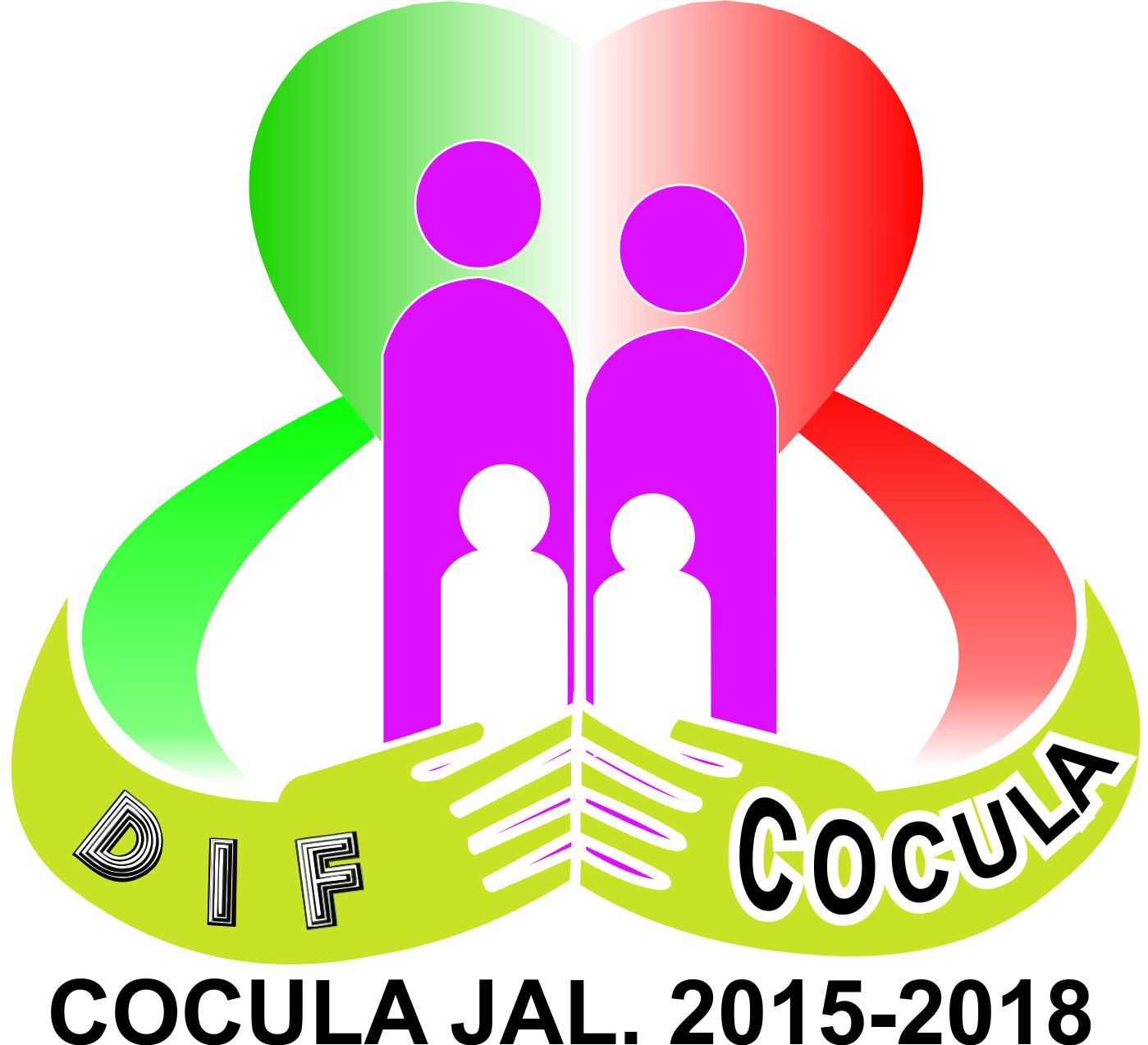 MISIÓN.Garantizar la seguridad jurídica, la integración familiar y social de personas en alguna situación vulnerable, mediante la gestión y vinculación con organismos públicos y privados, promotores del bienestar común, a fin de consolidar a la familia como base de la sociedad en el Estado de Jalisco.VISIÓNPreparar a los menores de edad, familiares o solicitantes de adopción, jurídica y psicológicamente, para que se reintegren a su entorno social, familiar y escolar de una manera plena, contribuyendo con ello un mejor país.
Promover iniciativas o reformas a la legislación civil, familiar y penal, que contenga elementos jurídicos que den una adecuada protección a la familia de manera integral.OBJETIVOBrindar atención y dar seguimiento a las personas adultas, menores o incapaces, que sean puestos a disposición del Consejo, por autoridad competente, con motivo de algún delito, actuar como consejero o arbitro en cuestiones de derecho familiar, servir como enlace permanente entre las instituciones públicas, descentralizadas y privadas de asistencia social.INDICEIntroducción……………………………………………………………….......pág.04 Informe de actividades del área de psicología………………..pág.05Informe de desarrollo comunitario………………………………pág. 06 - 07Entrega de tarjetas INAPAM……………………………………....pág.08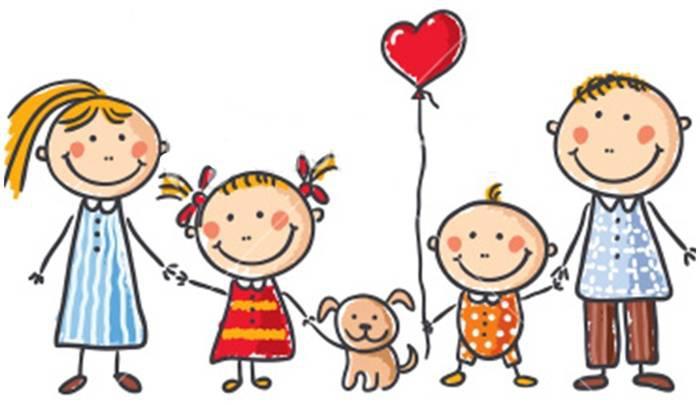 Informe trabajo social……………………………………………....pág.09Informe de departamento de recepción…………………………pág.10Informe almacén…………………………………………...………..pág.11 - 14Informe de trasparencia………………………………………...….pág.15Informe del comedor asistencial………………………………....pág.16Informe de UBR……………………………………………...……....pág.17INTRODUCCION.Desde el inicio de nuestra labor pusimos todo nuestro empeño y dedicación para compartir contigo todo lo mejor de cada uno de nosotros. Motivados por una profunda visión humanista al respeto de la persona y con mucha dedicación, trabajamos desde el primer día por el fortalecimiento de las familias Coculenses y de sus municipios.Desde el inicio de nuestra labor, con la ayuda de DIF Jalisco y del Gobierno del Estado pudimos enfrentarnos a la desafiante labor de proteger a la familia y a su vez convertirla en el motor del desarrollo humano para ser una mejor sociedad, y así mejorar nuestro Estado. Con la perseverancia y entusiasmo de las familias, logramos construir los lazos de confianza en las comunidades que nos permitieron ubicarnos como la instancia más cercana y de mayor accesibilidad para apoyar a las personas en condiciones de vulnerabilidad, logrando incrementar año con año el número de beneficiarios. También nos enfocamos en la atención de las familias y en la cobertura en desayunos para sus niños; fortaleciendo la entrega de desayunos calientes, con lo cual nuestros niños reciben un desayuno más completo y acercamos a los padres de familia a las escuelas, involucrándolos de forma activa con su desarrollo.Contamos con el Comedores Asistenciales para el Adulto Mayor y fortalecimos nuestros programas para atender a los abuelitos que se encuentran en condiciones de vulnerabilidad, estado de abandono o soledad; con los Centros de Día, las estancias, los concursos y las manualidades, fortalecimos las estrategias dirigidas a reconocer la labor trascendente de los adultos mayores en nuestra sociedad, así como nuestro trabajo de protección y apoyo cuando se encuentran en condiciones de desventaja.INFORME DE ACTIVIDADES DEL ÁREA DE PSICOLOGÍA.De octubre del 2015 al mes de diciembre del 2016 se atendieron a 196 usuarios, con una problemática máxima de desintegración familiar, bullying escolar, y baja autoestima en niños, niñas y adolescentes, en adultos la mayor prevalencia ha sido de casos de ansiedad, depresión y violencia intrafamiliar.En el mes de marzo del año 2016 se impartió la escuela para padres de familia, en la comunidad de Camichines con una duración máxima de cuatro meses.Se impartió el taller de prevención de embarazo a los adolescentes que contaban con el apoyo de la beca escolar 2015-2016.A las personas que integran el grupo del adulto mayor, se les apoyo con un taller de superación personal.En el mes de diciembre del 2016 se comenzó con la escuela para padres de familia en la comunidad de cofradía de la luz, dando clausura en el mes de marzo del año en curso.En este año 2017 se les ha brindado atención psicológica a 364 usuarios. Con una problemática mayor a abuso sexual en niños, niñas y adolescentes, problemas de conducta en la escuela y depresión y en población adulta las problemáticas con mayor demanda fueron: trastorno por estrés post-traumático. INFORME DE DESARROLLO COMUNITARIO.Actividades que se realizaron en las comunidades de San Pablo y Arrollo Colorado en el año que iniciamos fue Octubre y Diciembre del 2015.Se inició haciendo trabajos de manualidades y trabajos de limpieza, en los grupos de desarrollo comenzamos a tejer bufandas algunas para vender y otras para ellas mismas, enseguida se les dio un taller de piñatas y se trabajó parte de Noviembre y las primeras semanas de Diciembre.Después de terminar el taller se vendieron algunas piñatas para sacar algún fondo para hacer las posadas de los mismos grupos de desarrollo comunitario.También se atendieron 2 comunidades más que son Saucillo con 9 personas que componen el “Grupo Saucillo” y Camajapa con 15 personas del “Grupo Kilijapa”, en la cual se impartieron 14 diferentes capacitaciones como:Elaboración de piñatas.Elaboración con manualidades con reciclado.Platicas sobre valores.Se hizo entrega de los reportes mensuales a DIF JALISCO, de estos dos meses correspondientes.Actividades que se realizaron en año 2016.Comenzamos a trabajar en la elaboración de cojines cocidos a mano y como mencionaba se hacen algunos para su venta y algunos para el uso propio de las señoras del grupo de desarrollo comunitario de las comunidades de San Pablo y Arrollo Colorado, y con lo que se vende ellas mismas tienen para hacer sus eventos pequeños como es la convivencia del día de San Valentín. En Marzo se tuvo capacitación de alimentación en los grupos de desarrollo comunitario de las localidades de Arrollo Colorado y San Pablo.En Mayo se trabajó haciendo manualidades par el día de las madres se hicieron servilletas pintadas con crayola, y se hizo papelería para mandarse a DIF Jalisco.En Julio se trabajó con la elaboración de dulce de tamarindo con azúcar y chile, así como manualidades de macetas decoradas con mecate pintado para un centro de mesa o algún recuerdo. También se trabajó con unas recetas de cocina y elaboración de garbanza botonera, a su vez se hizo un postre de pay frio para su propio consumo el objeto de esto es que las señoras tengan un ahorro en su economía familiar. En agosto se tuvo una capacitación de manualidades con objetos reciclados como son llantas pintadas para macetas, cuadros decorativos con botes de aluminio.En el mes de noviembre las señoras trabajaron haciendo diversas manualidades como son esferas navideñas, bufandas para el frio, bolos navideños esto es con la finalidad de tener un ingreso para continuar comprando su material que necesiten. En diciembre se laboraron bolos para los hijos de las mismas señoras del grupo ya que cada año se les hace una pequeña posada a cada grupo.Se atendieron 3 comunidades que son Saucillo con 8 personas que componen el “Grupo Saucillo”, Camajapa con 16 personas del “Grupo Kilijapa” y Santa María con 10 personas del “Grupo Las Chicas de Santa María”, en el cual se impartieron 68 diferentes capacitaciones como:Elaboración de piñatas.Manualidades con madera.Elaboración de servilletas.Taller de panadería.Manualidades navideñas.Platicas informativas:Alimentación. Prevención de adicciones.Prevención enfermedades de transmisión sexual.Platicas sobre valores.Actividades que se realizan en las comunidades de San Pablo, los Parajes Camajapa y Santa María del mes de Enero a Julio del 2017.Se hizo limpieza de las localidades y manualidades de cojines de tela para el día 14 de febrero y como en las actividades anteriores se hicieron para vender y sacar sus gastos, también hicimos la manualidad de una lámpara hecha con una copa de vidrio y una vela pequeña. En Marzo se nos otorgó un kit de huerto para que las señoras del grupo de desarrollo comunitario de la localidad de San Pablo hicieron su siembra de diferentes tipos de verduras como son jitomate, cebolla, chile, cilantro, zanahoria, etc.En mayo se continuó con el huerto familiar en la comunidad de San Pablo haciendo la limpieza del mismo huerto y en la comunidad de Los Parajes comenzamos con el taller de huarache decorado con listón y pedrería.En el mes de Junio se tuvo una plática de nutrición y se comenzó hacer diferentes recetas de cocina con soya y en Julio se siguió trabajando con recetas de cocina ya que las señoras pretenden tener una venta de comida económica y en algún otro día se hacen diferentes manualidades que no se hayan terminado.Se atendieron 2 comunidades que son Camajapa con 10 personas y Santa María con 8 personas del “Grupo las Chicas de Santa María” en la cual se impartieron 43 capacitaciones diferentes como:Manualidad con manta.Capacitación en Huerto Familiar.Decoración en globos.Platicas informativas:Prevención de adicciones. ENTREGA DE TARJETAS INAPAM En el trimestre que comprende del 01 de Octubre al 31 de Diciembre del 2015 se entregó un total de 83 tarjetas de INAPAM, de las cuales:66 fueron nuevas afiliaciones.16 fueron cambios de tarjetas por nuevo formato y nombre del instituto o presentar la tarjeta en malas condiciones.1 como reposición por robo o extravió.En el trascurso del año 2016 se entregó un total de 324 tarjetas de INAPAM, de las cuales:263 fueron nuevas afiliaciones.21 fueron cambios de tarjeta por nuevo formato y nombre del instituto o presentar la tarjeta en malas condiciones.40 como reposición por robo o extravió.En lo que va del presente año, en el periodo que comprende del 01 de enero al 31 de julio, se entregó un total de 115 tarjetas INAPAM, de las cuales:95 fueron nuevas afiliaciones.9 fueron cambios de tarjeta por nuevo formato y nombre del instituto o presentar la tarjeta en malas condiciones.11 como reposición por robo o extravió.INFORME TRABAJO SOCIAL.En respuesta a la información solicitada sobre los apoyos asistenciales del departamento de Trabajo Social de la fecha del 10 de Septiembre del año 2016 al 30 de Julio del año 2017 se describen los siguientes apoyos; En los meses de Septiembre a Diciembre del año 2016 se atendieron un aproximado de  112 personas las cuales 49 acudieron solo a pedir orientación de trabajo social, se realizaron 23 canalizaciones 8 al departamento de psicología y 15 al departamento jurídico; se realizaron 6 apoyos para terapias de rehabilitación en la Unidad Básica de Rehabilitación (UBR) ubicado en las instalaciones del Dif Municipal y 10 apoyos de transporte en el Vehículo Incluyente y 23 apoyos asistenciales, estos apoyos distribuidos en 10 sillas de ruedas las cuales el gasto fue cubierto por DIF JALISCO, 2 apoyos para medicamentos con un egreso total de $293.00, 2 aparatos auditivos con un egreso de 2,500.00 , 3 despensas urgentes, 5 apoyos para estudios médicos $1,082.00 y 2 para material de insumos médicos con un egreso de $4,000.00. Estos con un total de egresos de $7,875.00.En el año 2017 del Mes de Enero al 30 de Julio se realizaron apoyos aproximadamente de 99 personas de las cuales se les brindo una orientación, apoyos o canalizaciones; Se entregaron 6 sillas de ruedas las cuales su gasto fue cubierto por el DIF JALISCO , 5 apoyos para medicamentos con un egreso de $1,850.00, 1 apoyo para aparatos auditivos $800.00, 10 apoyos de transporte en vehículo incluyente y 2 para camión en transporte económico flecha amarilla $200.00, 6 apoyos para estudios médicos con un egreso de $7,250.00, 6 despensas urgentes sin costo alguno , 2 apoyos para la realización de hemodiálisis $5,000.00, 1 apoyo de leche y 1 apoyo para inscripción escolar $600.00, 8 apoyos para terapias psicológicas, 10 para terapias de rehabilitación (UBR) así como 15 canalizaciones al departamento jurídico y 26 solo orientación por parte de trabajo social. Obteniendo un total de egresos de $15,700.00.En el Departamento de Trabajo Social se da atención de manera oportuna y eficaz a las familias vulnerables del Municipio de Cocula, a través de entrega de apoyos asistenciales tales como: medicamentos que no cubre el seguro popular, estudios médicos, despensa, leche,  entre otros.  Canalizar a los usuarios a los diferentes departamentos inter o intra institucionales  brindando un servicio asistencial de orientación para brindar una atención conjunta e integral y efectuar seguimiento al plan de intervención de cada familia.Impacto Social:Brindar una atención integral a las familias que viven en condiciones de vulnerabilidad a causa de la insuficiencia de recurso económico y redes sociales para que puedan cubrir de forma satisfactoria sus necesidades básicas transformando de forma positiva las problemáticas de las familias atendidas.INFORME DE DEPARTAMENTO DE RECEPCIÓN.En el trimestre que comprende del 01 de Octubre al 31 de Diciembre del 2015, es el promedio de un registro de los servicios de esta institución DIF Cocula, de las cuales:Se atendieron 220 llamadas.Se agendaron 45 personas en el área de psicología, dentro de la institución y visitas domiciliares junto con la trabajadora social.El control del camión (ducato) este es un servicio de bajo costo para personas de bajos recursos o pacientes que ya tienen cita previa en diferentes hospitales promedio de estas fechas fueron 108 personas.Se registraron 190 personas que vienen a esta institución solicitando el servicio de nuestras distintas áreas de trabajo.Se agendaron 45 personas que vinieron solicitando el servicio de jurídico del DIF Cocula.En el trascurso del año 2016, es el promedio de un registro de los servicios de esta institución DIF Cocula, de las cuales:Se atendieron 2,420 llamadas.El control del camión (ducato) este es un servicio de bajo costo para personas de bajos recursos o pacientes que ya tienen cita previa en diferentes hospitales promedio de estas fechas fueron 1,110 personas.Se registraron 594 personas que vienen a esta institución solicitando el servicio de nuestras distintas áreas de trabajo.Se agendaron 390 personas que vinieron solicitando el servicio de jurídico del DIF Cocula.Se agendaron 495 pacientes en el área de psicología.En lo que va del presente año, en el periodo que comprende del 01 de enero al 31 de julio, el promedio de los servicios de esta institución, de las cuales:Se atendieron 1,096 llamadas.Se agendaron 364 pacientes en el área de psicología.Se agendaron 252 personas que vinieron solicitando el servicio de jurídico del DIF Cocula.El control del camión (ducato) este es un servicio de bajo costo para personas de bajos recursos o pacientes que ya tienen cita previa en diferentes hospitales promedio de estas fechas fueron 1,008 personas.Se registraron 1,512 personas que vienen a esta institución solicitando el servicio de nuestras distintas áreas de trabajo.INFORME ALMACÉNLas actividades que se realizaron en el almacén del SMDIF Cocula en el periodo que comprenden los meses de octubre a diciembre del 2015.PROGRAMA PAOLIMNE (actividades mensuales):Captura de 200 beneficiarios para comparación de peso y talla en la segunda medición.Impresión de las listas de firma de Cocula y 17 localidades.Impresión de asistencia a la plática, misma que se firma a la entrega del producto, en la totalidad de los beneficiarios del programa.Envió de la proyección de entrega del mes posterior para revisión a SEDIF.Entrega de las firmas anteriores escaneadas para revisión en DIF Jalisco.Entrega de Proyecto de Cuota de Recuperación corto de Octubre a Diciembre de 2015, entregando a las familias beneficiadas un árbol frutal (guayabo, níspero o granado) y dos kilogramos de fruta (naranja y mandarina).Promoción para el padrón 2016 del mismo programa.PROGRAMA PAAD (actividades mensuales)Aplicación de ENHINAS.Entrega de ENHINAS al departamento de seguridad alimentaria en DIF Jalisco.Realización de cambios para el padrón por errores realizados en la captura pasada.Impresión de listas de firmas para los 642 beneficiarios, de Cocula y 19 localidades.Envió de la proyección de entrega del mes posterior para revisión a SEDIF.Entrega de las firmas anteriores escaneadas para revisión de DIF Jalisco.Elaboración, revisión y envió del comité de validación para instancia de Contraloría Social a DIF Jalisco.PROGARAMA DE DESAYUNOS ESCOLARES MODALIDAD CALIENTE (actividades mensuales).Captura de la totalidad de 2400 beneficiarios que se encuentran inscritos en el programa en 45 escuelas del municipio.Envió de la proyección de entrega del mes posterior para revisión a SEDIF.Entrega de los recibos de entrega a las escuelas del mes anterior escaneados para revisión en DIF Jalisco.De estos programas se hace las entregas cada mes, beneficiando a 642 familias con despensa, 200 familias con ayuda de leche para niño menores y 2400 en desayunos escolares.ASEGURAMIENTO DE LA CALIDAD.Realización de oficio de recepción de los alimentos para entregar a DIF Jalisco, donde se anexa información importante de los productos recibidos, tales como lote, fecha de caducidad, empresa elaboradora, presentación, aspectos físicos de los mismos, así como datos extras en caso de que algún producto estuviera en mal estado o con alguna inconformidad.Las siguientes son las actividades que se realizaron en el almacén del SMDIF Cocula en el periodo que comprenden los meses de Enero a Diciembre del 2016.PROGRAMA PROALIMNE (actividades mensuales)Apertura de padrón 2016 y captura de la totalidad de beneficiarios.Recepción de expedientes y entrega para su validación por parte del SEDIF Jalisco.Captura de 200 beneficiarios para comparación de peso y talla en la segunda medición.Impresión de las listas de firma de Cocula y 17 localidades.Impresión de asistencia a la plática, misma que se firma a la entrega del producto, en la totalidad de los beneficiarios del programa. Envió de la proyección de entrega del mes posterior para revisión a SEDIF.Entrega de las firmas anteriores escaneadas para revisión en DIF Jalisco.Entrega en el mes de Junio de Proyecto de Cuota de Recuperación, mismo que constaba de lo siguiente: un árbol frutal (durazno o peral), cuatro sobres de semilla (rábano, ejote, betabel y pepino), cinco kilogramos de fruta y verdura (zanahoria, chayote, pepino, mango y plátano) de Junio, se les entrego su Proyecto de Cuota de Recuperación, mismo que constaba de lo siguiente: un árbol frutal (durazno o peral), cuatro sobres de semilla (rábano, ejote, betabel y pepino), cinco kilogramos de fruta y verdura (zanahoria, chayote, pepino, mango y plátano).Captura de 200 beneficiarios para comparación de peso y talla en la tercera y última medición.Promoción y captura para el programa en su padrón 2017.PROGRAMA PAAD (actividades mensuales)Apertura de padrón 2016 y captura de la totalidad de beneficiarios.Aplicación de ENHINAS.Entrega de ENHINAS al departamento de seguridad alimentaria en DIF Jalisco.Realización de cambios para el padrón por errores realzados en la captura pasada.Impresión de listas de firmas para los 642, para Cocula y 19 localidades.Envió de la proyección de entrega del mes posterior para revisión a SEDIF.Entrega de las firmas anteriores escaneadas para revisión en DIF Jalisco.Elaboración, revisión y envió del comité de validación para instancia de Contraloría Social a DIF Jalisco.Promoción y captura para el programa en su padrón 2017.PROGRAMA DE DESAYUNOS ESCOLARES MODALIDAD CALIENTE (actividades mensuales).Captura de 931, de la totalidad de 2400 beneficiarios que se encuentran inscritos en el programa, para comparación de peso y talla en 45 escuelas del municipio.Envió de la proyección de entrega del mes posterior para revisión a SEDIF.Entrega de los recibos de entrega a las escuelas del mes anterior escaneados para revisión en DIF Jalisco.Realización de nuevo formato para recibir de entrega de desayunos calientes, así como la impresión de los mismos para recuperar los meses Mayo, Junio y los que se han entregado del mes de Julio.Notificación a escuelas que cuentan con apoyo desayuno escolares para la convocatoria de equipamiento de cocina MENUTRE, así como la recolección de documentos necesaria para la inscripción, gestión y entrega en la oficina de Planeación y Profesionalización en el SEDIF, esto de 3 primarias, una en la localidad de San Nicolás, otra en Cofradía de la Luz y una más, en Agua Caliente.Promoción y captura para el programa para el ciclo escolar 2016-2017.De estos programas se hace las entregas cada mes, beneficiando a 642 familias con despensa, 200 familias con ayuda de leche para niños menores y 2400 en desayunos escolares.ASEGURAMINETO DE LA CALIDAD.Realización de oficio de recepción de los alimentos para entrega a DIF Jalisco, donde se anexa información importante de los productos recibidos, tales como lote, fecha de caducidad, empresa elaboradora, presentación, aspectos físicos de los mismos, así como datos extras en caso de que algún producto estuviera en mal estado o con alguna inconformidad.Las siguientes son las actividades que se realizaron en el almacén del SMDIF Cocula en el periodo que comprenden los meses de Enero a Julio del 2017.PROGRAMA PROALIMNE (actividades mensuales)Captura del padrón correspondiente al año 2017.Recepción de expedientes y entrega para su validación por parte del SEDIF Jalisco.Impresión de las listas de firma de Cocula y 17 localidades.Impresión de asistencia a la plática, misma que se firma a la entrega del producto, en la totalidad de los beneficiarios del programa.Envió de la proyección de entrega del mes posterior para revisión a SEDIF.Entrega de la firma anteriores escaneadas para revisión en DIF Jalisco.Captura de 200 beneficiarios para comparación de peso y talla en la segunda medición.Promoción para el padrón 2018 del mismo programa.PROGRAMA PAAD (actividades mensuales)Aplicación de ENHINAS.Entrega de ENHINAS al departamento de seguridad alimentaria en DIF Jalisco.Impresión de listas de firmas para los 642 beneficiarios, de Cocula y 19 localidades.Envió de la proyección de entrega del mes posterior para revisión a SEDIF.Entrega de las firmas anteriores escaneadas para revisión en DIF Jalisco.Elaboración, revisión y envió del comité de validación para instancia de Contraloría Social a DIF Jalisco.Promoción para el padrón 2018 del mismo programa.PROGRAMA DE DESAYUNOS ESCOLARES MODALIDAD CALIENTE (actividades mensuales).Captura de la totalidad de 2400 beneficiarios que se encuentran inscritas en el programa en 49 escuelas del municipio.Envió de la proyección de entrega del mes posterior para revisión a SEDIF.Entrega de los recibos de entrega a las escuelas del mes anterior escaneados para revisión en DIF Jalisco.De estos programas se hace las entregas cada mes, beneficiando a 642 familias con despensa, 200 familias con ayuda de leche para niños menores y 2400 en desayunos escolares.ASEGURAMEINTO DE CALIDADRealización de oficio de recepción de los alimentos para entrega a DIF Jalisco, donde se anexa información importante de los productos recibidos, tales como lote, fecha de caducidad, empresa elaboradora, presentación, aspectos físicos de los mismos, así como datos extras en caso de que algún producto estuviera en mal estado o con alguna inconformidad.INFORME DE TRASPARENCIA En el año 2015 no hubo ninguna solicitud requiriendo información ya que no teníamos ningún conocimiento, ni contraseñas, ni el usuario de INFOMEX, ni de Derivación; que a su vez nos fueron entregados hasta Mayo del año 2016.En el año 2016 se han recibido  39 solicitudes de información de las cuales 30 son Afirmativas, 7 Afirmativa Parcial y 2 Negativas. Mismo que en el año 2017 recibimos 159 solicitudes de información de las cuales 129 son Afirmativa, 28 Afirmativo Parcial y 2 negativas quedando un total anual de 198 solicitudes de información, mismas que se recibieron por medio del sistema INFOMEX y por Derivación.INFORME DEL COMEDOR ASISTENCIALSe brinda desayunos y comidas calientes de lunes a viernes para adultos mayores de bajos recursos y también tenemos un grupo prioritarios que se clasifica como las jefas de familia, madres adolescentes, personas con discapacidad y que viven en pobreza extrema.Contamos con 36 personas a las cual se les da dicho apoyo, en las cuales 23 son mujeres y 13 son hombres. Se tiene un archivo en el cual se encuentra la documentación y estudio socio económico para tener el control de los beneficiarios.   Se brinda desayunos y comidas calientes de lunes a viernes para adultos mayores de bajos recursos y también tenemos un grupo prioritarios que se clasifica como las jefas de familia, madres adolescentes, personas con discapacidad y que viven en pobreza extrema.Contamos con 34 personas a las cual se les da dicho apoyo, en las cuales 12 son mujeres y 18 son hombres, en cuanto a los grupos prioritarios 4 son mujeres. Se tiene un archivo en el cual se encuentra la documentación y estudio socio económico para tener el control de los beneficiarios.   Se brinda desayunos y comidas calientes de lunes a viernes para adultos mayores de bajos recursos y también tenemos un grupo prioritarios que se clasifica como las jefas de familia, madres adolescentes, personas con discapacidad y que viven en pobreza extrema.Contamos con 40 personas a las cual se les da dicho apoyo, a las que 23 son mujeres y 14 son hombres, en cuanto a los grupos prioritarios 2 son mujeres y 1 es hombre. Se tiene un archivo en el cual se encuentra la documentación y estudio socio económico para tener el control de los beneficiarios.   INFORME DE UNIDAD BASDICA DE REHABILITACION UBREn la unidad de rehabilitación se brindó atención a 1,242 personas en  lo que comprende los meses de octubre del 2016 al 1 de mayo del 2017.Del 09 de Mayo al 23 de Agosto del 2017 se atendieron 784 personas por hidroterapia, electroterapia y mecanoterapia, esto con un total general de 2,031 personas anual.Las problemáticas que en promedio causan mayor demanda de atención por   nuestros usuarios son: lumbalgia, rodilla y hombro. Mismas que son atendidas mediante las modalidades terapéuticas de mecanoterapia, electroterapia e hidroterapia.